ИНФОРМАЦИОННОЕ СООБЩЕНИЕ 
ДЛЯ ДИСТРИБЬЮТОРОВ КОМПАНИИ DR.NONA!В Московском офисе компании!С 1 по 31 июля 2022 компания объявляет розыгрыш призов!Розыгрыш состоится в августе 2022 года в офисе представительства.Условия для участия в розыгрыше:Дистрибьютор с 1 по 31 июля 2022 года, набравший 180 личных очков (можно накопительно) – получит право на участие в розыгрыше. (На 180 очков одно право на участие в розыгрыше, на 360 очков два и т.д.).Призы участникам распределятся таким образом:Главный приз!!!      Телевизор LED Xiaomi MI TV P1 43 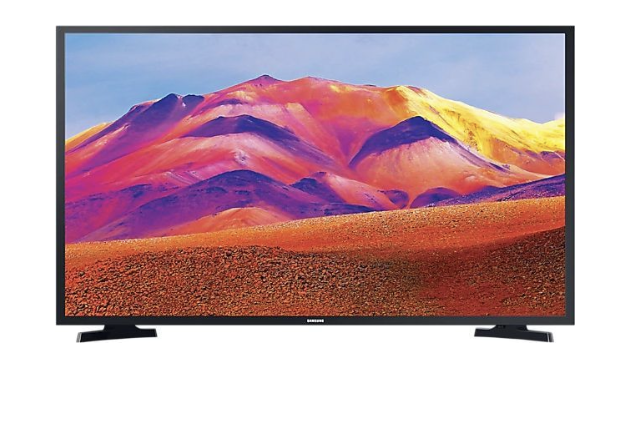 5 Вторых призов!!!         упаковка DND и упаковка ARD Complex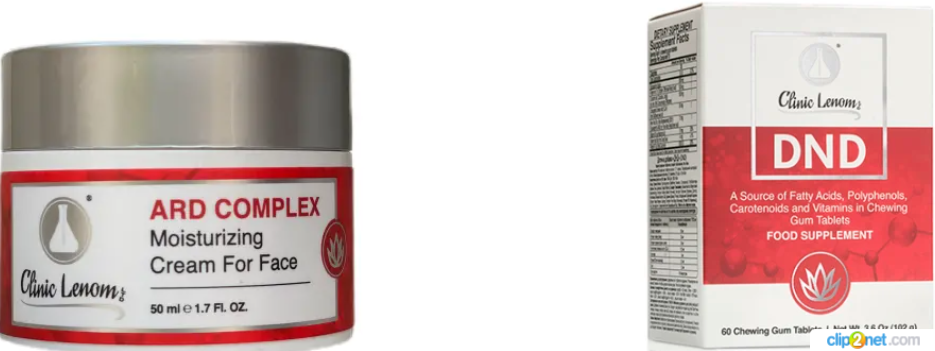 10 Третьих призов!!!                      упаковка Halo Solaris Body Lotion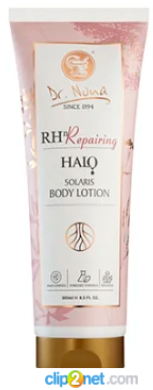 Администрация